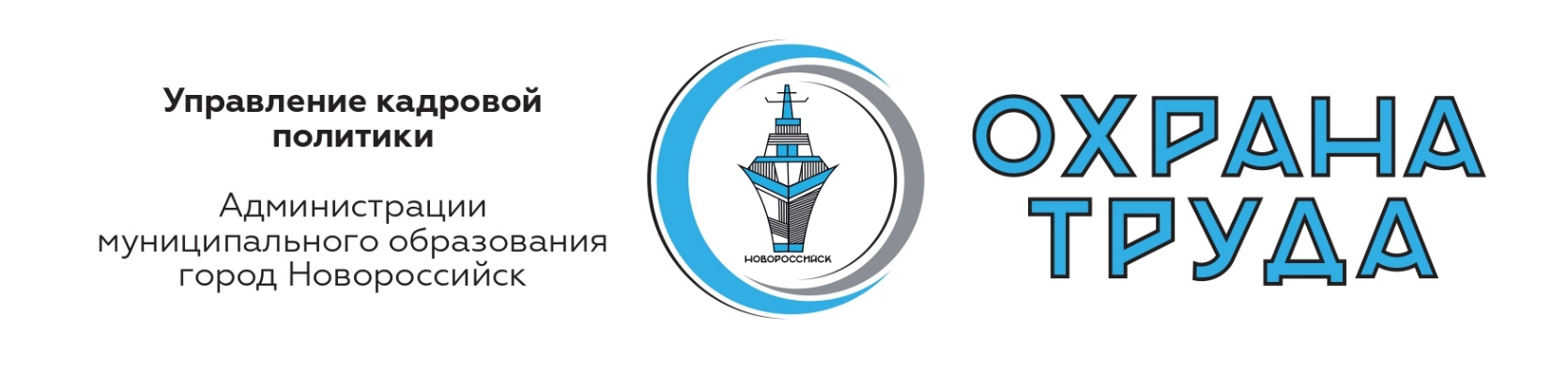 ШКОЛА   ПО   ОХРАНЕ    ТРУДА  № 1 /2023 г.ПРАКТИКУМ ПО ОХРАНЕ ТРУДА   ДЛЯ РУКОВОДИТЕЛЕЙИ СПЕЦИАЛИСТОВ ПО ОХРАНЕ ТРУДАВ помощь работодателю.ТЕМА: Журналы по охране труда: как и какие оформить в организации© По материалам Справочной системы «Охрана труда»Журналы по охране трудаОбъяснили, какие журналы по охране труда обязательно должны быть в организации, а какие заводят по желанию или производственной необходимости. Посмотрите, как правильно подготовить, заполнить и хранить журналы, а также на какие ошибки ГИТ обратит внимание. Сохраните себе образцы с подсказками по обязательным документам.Какие журналы по охране труда должны быть в организацииДо сентября во всех организациях должны были быть журналы регистрации инструктажей по охране труда. Теперь работодатель сам выбирает вид локального документа, в котором будет регистрировать инструктажи по охране труда. При этом он вправе продолжать вести журналы регистрации инструктажей (п. 86, 87 Правил обучения, утв. постановлением Правительства от 24.12.2021 № 2464, далее – Правила 2464; п. 3 письма Минтруда от 30.05.2022 № 15-2/ В-1677).Если в организации есть неэлектротехнический персонал, для них проводят инструктаж по присвоению I группы по электробезопасности. Результаты такого инструктажа обязательно фиксируют в журнале (п. 2.3 ПОТ, утв. приказом Минтруда от 15.12.2020 № 903н; далее — ПОТ № 903н).Обратите вниманиеРекомендуем иметь журнал регистрации НС, даже если сотрудники никогда не травмировались. При несчастном случае это сэкономит время на оформление документовЕсли в компании происходили несчастные случаи, еще нужно вести журнал регистрации несчастных случаев на производстве (форма 11 приложения 2 к приказу Минтруда от 20.04.2022 № 223н).Ряд журналов обязательно заполняют, только если требование указано в Правилах по охране труда для работ, которые выполняют на предприятии. Например, если сотрудники трудятся в электроустановках, информацию обо всех выданных нарядах-допусках обязательно записывают в журнале учета работ по нарядам-допускам и распоряжениям (п. 6.5 ПОТ № 903н). В отдельном журнале фиксируют факты выдачи и возврата ключей от электроустановок (п. 3.13 ПОТ № 903н).Остальные журналы заполняют в зависимости от процедур, которые проводят в компании. Обязательно вести журнал предрейсовых, предсменных медосмотров и журнал послерейсовых, послесменных медосмотров, если в организации работники их проходят (п. 14 Порядка, утв. приказом Минздрава от 15.12.2014 № 835н).Существует ряд журналов, которые работодатели ведут по желанию или для удобства. С ними проще контролировать выполнение отдельных процедур. Например, в журнале удобно вести учет выданных направлений на медосмотры, но работодатель вправе выбрать и другой способ учета. Также некоторым нравится вести учет и контроль СИЗ в журнале, если есть сотрудники, которым выдают средства защиты. Но обязательно вести такой журнал закон не требует.Журнал учета микротравмС марта 2022 года всех работодателей обязали вести учет микротравм (ст. 226 ТК). При этом законодатель не определил обязательную форму документа для их регистрации. Минтруд рекомендует регистрировать микротравмы в журнале (п. 3 Рекомендаций, утв. приказом Минтруда от 15.09.2021 № 632н, далее – Рекомендации 632н). Его примерную форму найдете в приложении 2 к Рекомендациям 632н. Но работодатель вправе выбрать и другой способ учета микротравм.Перечень наиболее распространенных журналов по охране труда смотрите в таблице.Примерный перечень журналов по охране трудаКак подготовить журналОбратите вниманиеРекомендуем для каждого журнала делать обложку из твердого материала, например, негофрированного картона. Так документ лучше сохранитсяЖурналы по охране труда можно купить в магазине или распечатать самостоятельно. В зависимости от конкретного журнала, в законе может быть требование пронумеровать страницы, прошнуровать журнал и скрепить печатью организации. Например, так нужно сделать для журналов регистрации предрейсовых, предсменных, послерейсовых, послесменных медосмотров (п. 15 Порядка, утв. приказом Минздрава от 15.12.2014 № 835н). Для журналов регистрации вводного, инструктажа на рабочем месте, несчастных случаев на производстве указаний по брошюровке и опечатыванию в законе нет, их можно подготовить по правилам документооборота организации.Формы журналов могут быть обязательными или рекомендованными, это указано в законе, которым они регламентированы. Например, обязательная форма есть у журнала регистрации несчастных случаев (форма 11 из приложения 2 к приказу Минтруда от 20.04.2022 № 223н). А для журнала учета работ по нарядам-допускам и распоряжениям предложили рекомендованный образец (приложение 8 к ПОТ № 903н). Рекомендованные образцы учета работ по нарядам-допускам привели сразу в нескольких ПОТах.Для ряда журналов формы в законе не приводят, а только описывают требования к содержанию. Например, если решили регистрировать инструктаж по охране труда в журналах, то в них обязательно нужно предусмотреть графы из Правил 2464. При регистрации вводного инструктажа укажите в журнале информацию из пункта 86, инструктажей на рабочем месте или целевого инструктажа – из пункта 87 Правил 2464.Чего избегать при заполненииИзбегайте сокращений имен и отчеств работников, их должностей и названий подразделений. Если в организации есть однофамильцы, при проверке специалисту по охране труда придется доказывать, что именно этот сотрудник прошел инструктаж или получил наряд-допуск.Старайтесь не исправлять ошибки в журналах с помощью корректирующих жидкостей — штрихов или ластиков для ручки. Инспекторы ГИТ могут усомниться в достоверности информации. Особенно, если в журналах инструктажей, например, замазана фамилия сотрудника и сверху написана другая. Чтобы исправить ошибку, аккуратно зачеркните неверную запись, впишите верную и укажите «Исправленному верить». Поставьте Ф. И. О., подпись и дату внесения исправления.Как хранить журналыЖурнал хранит сотрудник, который отвечает за его ведение. Например, если вводный инструктаж проводит специалист по охране труда, он у себя хранит журнал регистрации процедуры. Первичный инструктаж на рабочем месте, повторный, целевой и внеплановые инструктажи проводит непосредственный руководитель работ, поэтому он вносит запись в журнал регистрации инструктажей на рабочем месте и хранит документ у себя.После того как журнал полностью заполнили, его нужно сдать в архив. Срок хранения журналов указан в перечне Росархива. Для обязательных журналов — это 45 лет (пп. 423, 424 Перечня типовых управленческих архивных документов, утв. приказом Росархива от 20.12.2019 № 236).© По материалам Справочной системы «Охрана труда»Какие журналы по охране труда обязательно должны быть в организации, а какие заводят по желанию или производственной необходимости. Посмотрите, как правильно подготовить, заполнить и хранить журналы, а также на какие ошибки ГИТ обратит внимание. Сохраните себе образцы с подсказками по обязательным документамКакие журналы по охране труда обязательно должны быть в организации, а какие заводят по желанию или производственной необходимости. Посмотрите, как правильно подготовить, заполнить и хранить журналы, а также на какие ошибки ГИТ обратит внимание. Сохраните себе образцы с подсказками по обязательным документам1Какие журналы по охране труда должны быть в организации22Примерный перечень журналов по охране труда3 -143Как подготовить журнал154 Как хранить журналы16НазваниеФормаКомментарий и образцы заполнения
(кликните по образцу, чтобы его увеличить)Журнал регистрации вводного инструктажа. В журнал обязательно нужно включить информацию из пункта 86  Правил 2464
Ведут в произвольной форме, но есть требования к обязательной информации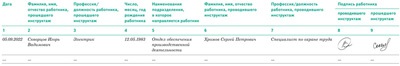 Журнал регистрации инструктажей на рабочем месте и целевого инструктажаВ Журнал обязательно нужно включить информацию из пункта 87 Правил 2464Ведут в произвольной форме, но есть требования к обязательной информации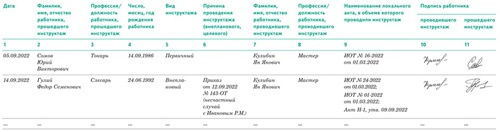 Журнал учета обучения по охране труда. Журнал ведут по решению руководства, в законе обязательного требования нетРаботодатель самостоятельно разрабатывает и утверждает удобную для себя формуЖурнал облегчает учет проведенного обучения, а при проверках подтверждает, что работодатель регулярно проводит процедуру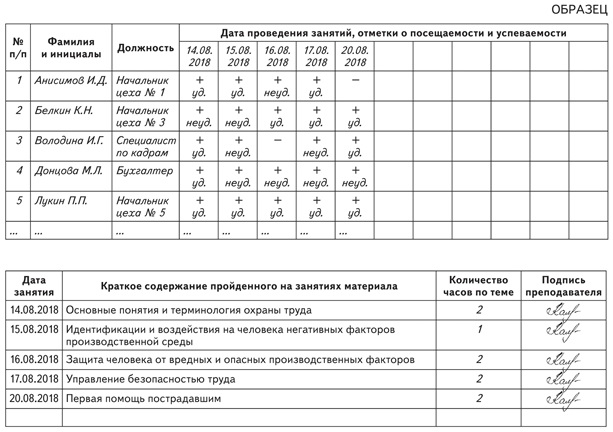 Журнал учета инструкций по охране труда(Журнал ведут по решению руководства, в законе обязательного требования нет)Обязательной формы нет, разработайте ее на свое усмотрение и утвердите в локальных документах 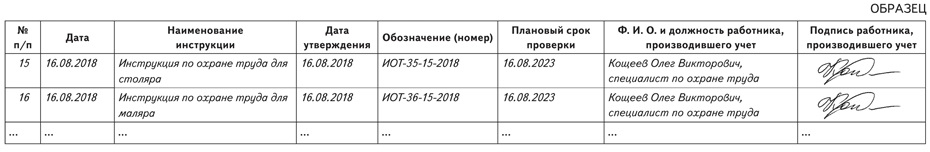 Журнал учета выдачи инструкций по охране трудаВ законе нет обязательного требования вести журнал. Работодатели используют его, чтобы документально подтвердить выдачу инструкций работникам
Обязательной формы нет, разработайте ее на свое усмотрение и утвердите в локальных документах 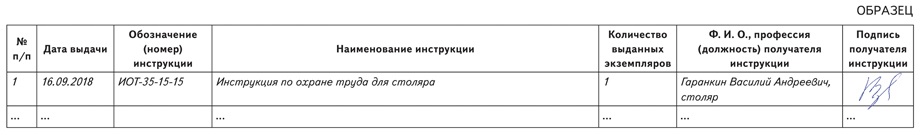 Журнал регистрации несчастных случаев на производствеВ журнал вносят запись о каждом несчастном случае на производстве
Обязательную форму журнала привели в приложении 2 к приказу Минтруда от 20.04.2022 № 223н (форма 11) 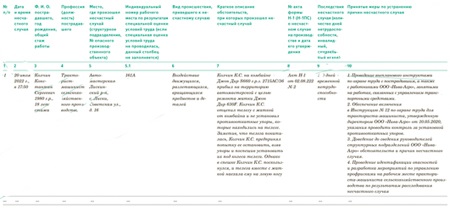 Журнал учета выданных направлений на медосмотрРаботодатель обязан организовать учет выданных направлений на медосмотр. При этом он вправе организовать учет иным способом, а не в форме журнала
Формы журнала в законе нет, работодатель разрабатывает ее самостоятельно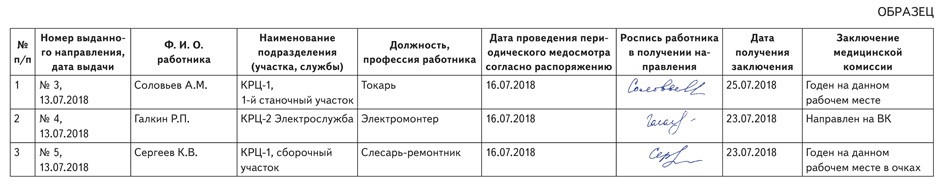 Журнал учета присвоения группы I по электробезопасностиВ журнал вносят фамилию, имя, отчество работника, его должность, дату присвоения группы I по электробезопасности, а также подписи проверяемого и проверяющего
Ведут в произвольной форме, но есть требования к обязательной информации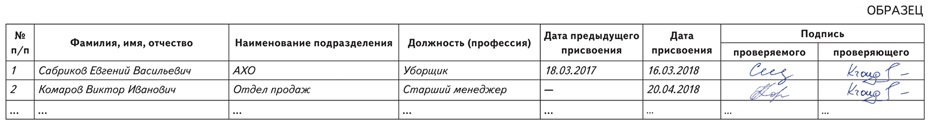 Журнал учета проверки знаний правил работы в электроустановкахжурнале фиксируют результаты проверки знаний у работников, которые относятся к электротехническому и электротехнологическому персоналу
Рекомендуемая форма в приложении 6 к ПОТ № 903н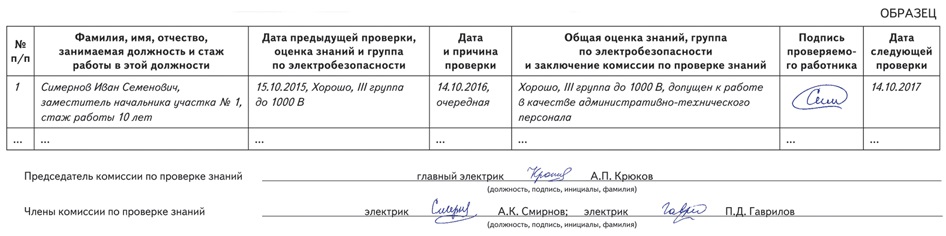 Журнал учета проверки знаний правил работы в электроустановках для организаций электроэнергетикиВ журнале фиксируют результаты проверки знаний у работников, которые относятся к электротехническому и электротехнологическому персоналу организаций электроэнергетикиРекомендуемая форма в приложении 5 к ПОТ № 903н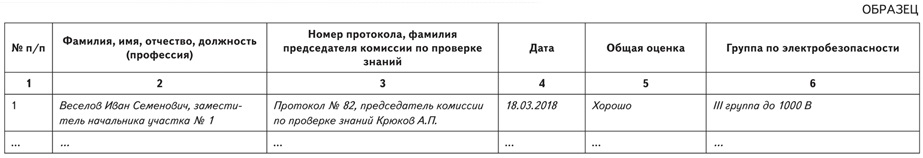 Журнал учета работ по нарядам-допускам и распоряжениям для работ в электроустановкахНаряды-допуски в журнале фиксирует оперативный персонал. Также он вносит записи по закрытию, хранению и ликвидации документа (п. 6.5 ПОТ № 903н). Хранят журнал месяц со дня, когда окончили работы по последнему указанному в нем наряду-допуску или распоряжению (п. 6.6 ПОТ № 903н)
Рекомендуемая форма в приложении 8 к ПОТ № 903н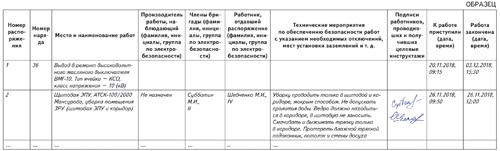 Журнал выдачи и возврата ключей от электроустановокВ журнал вносят наименование помещения, номер ключа, время его выдачи и возврата. Также в журнале ставят подписи лица, которые выдают и получают ключ
Ведут в произвольной форме, но есть требования к обязательной информации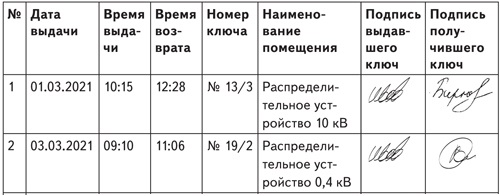 Журнал регистрации предрейсовых, предсменных медосмотров Перечень информации, которая должна быть в журнале, описали в пункте 14 Порядка, утв. приказом Минздрава от 15.12.2014 № 835н
Ведут в произвольной форме, но есть требования к обязательной информации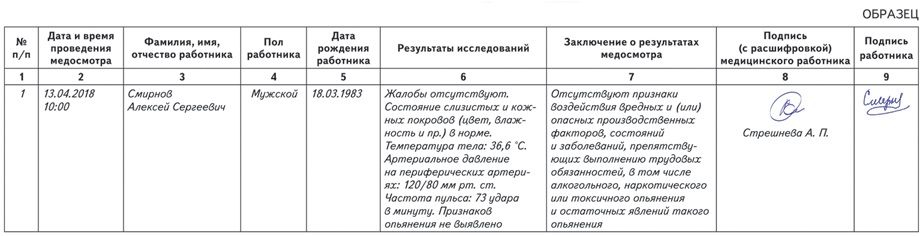 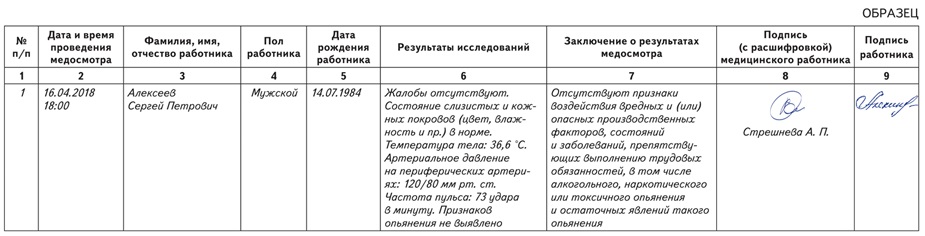 Журнал трехступенчатого контроля соблюдения требований охраны трудаВедут в организациях, где применяют трехступенчатый контроль соблюдения требований охраны труда
Обязательной формы журнала нет, ее можно утвердить положением о трехступенчатом контроле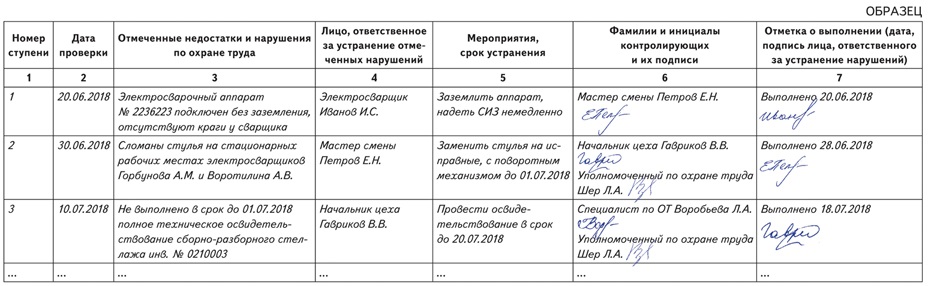 Журнал учета работ по наряду-допускуВедут в обязательном порядке, если проводят работы по наряду-допуску
Рекомендуемая формы есть в некоторых ПОТ. Например, в приложении 5 к ПОТ № 782н (утв. приказом Минтруда от 16.11.2020 № 782н)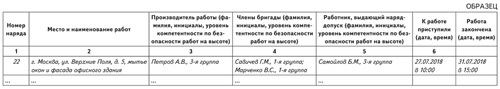 Журнал приема и осмотра лесов и подмостейВедут в обязательном порядке, если эксплуатируют леса и подмости (п. 98 ПОТ № 782нРекомендуемая форма в приложении 6 к ПОТ № 782н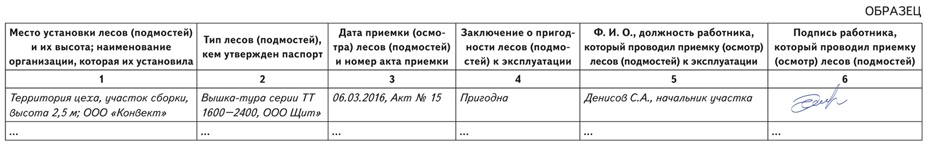 Журнал учета и осмотра такелажных средств, механизмов и приспособленийВедут в обязательном порядке, если используют такелажные механизмы (п. 228 ПОТ № 782н)Рекомендуемая форма в приложении 7 к ПОТ № 782н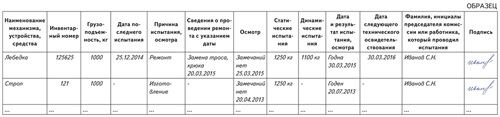 Журнал учета, ремонта, проверок и испытаний инструментаВедут в произвольной форме, но есть рекомендации по необходимым сведениямВ журнал вносят результаты осмотров, ремонта, проверок, испытаний и технических освидетельствований инструмента (за исключением ручного инструмента). Вести в обязательном порядке, если эксплуатируют инструменты (п. 26 ПОТ № 835н, утв. приказом Минтруда от 27.11.2020 № 835н)Журнал учета, проверки и испытаний электроинструмента Вести в обязательном порядке, если эксплуатируют электроинструмент (п. 52 П ОТ № 835н)Ведут в произвольной форме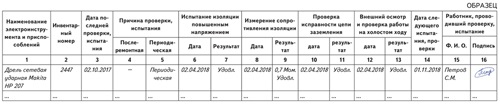 Журнал осмотра пневмоинструмента Вести в обязательном порядке, если эксплуатируют пневмоинструмент (п. 72 ПОТ № 835н)
Ведут в произвольной форме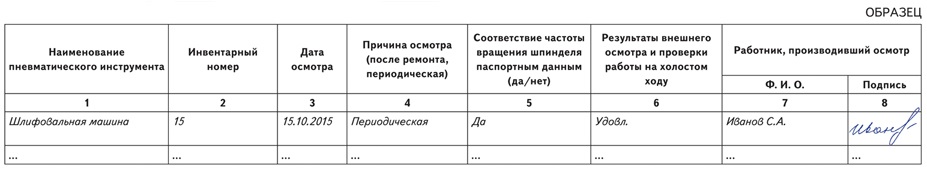 Журнал учета выдачи СИЗФормы журнала в законе нет, работодатель разрабатывает ее самостоятельноНет требования вести журнал, но он поможет организовать учет иконтроль выдачи СИЗЖурнал испытания СИЗФормы журнала в законе нет, работодатель разрабатывает ее самостоятельноНет требования вести журнал, но он поможет учитывать и контролировать своевременность проверок СИЗЖурнал испытания диэлектрических СИЗ Обязательный журнал для тех, кто проводит испытания диэлектрических средств защитыРекомендуемая форма журнала в приложении 2 к инструкции СО 153–34.03.603–2003 (утв. приказом Минэнерго от 30.06.2003 № 261) (п. 1.4.6 инструкции СО 153–34.03.603–2003)
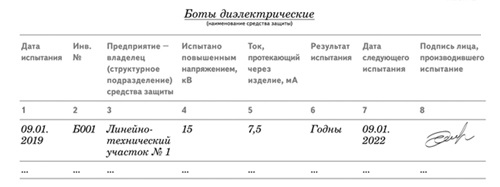 